Вепрячий променад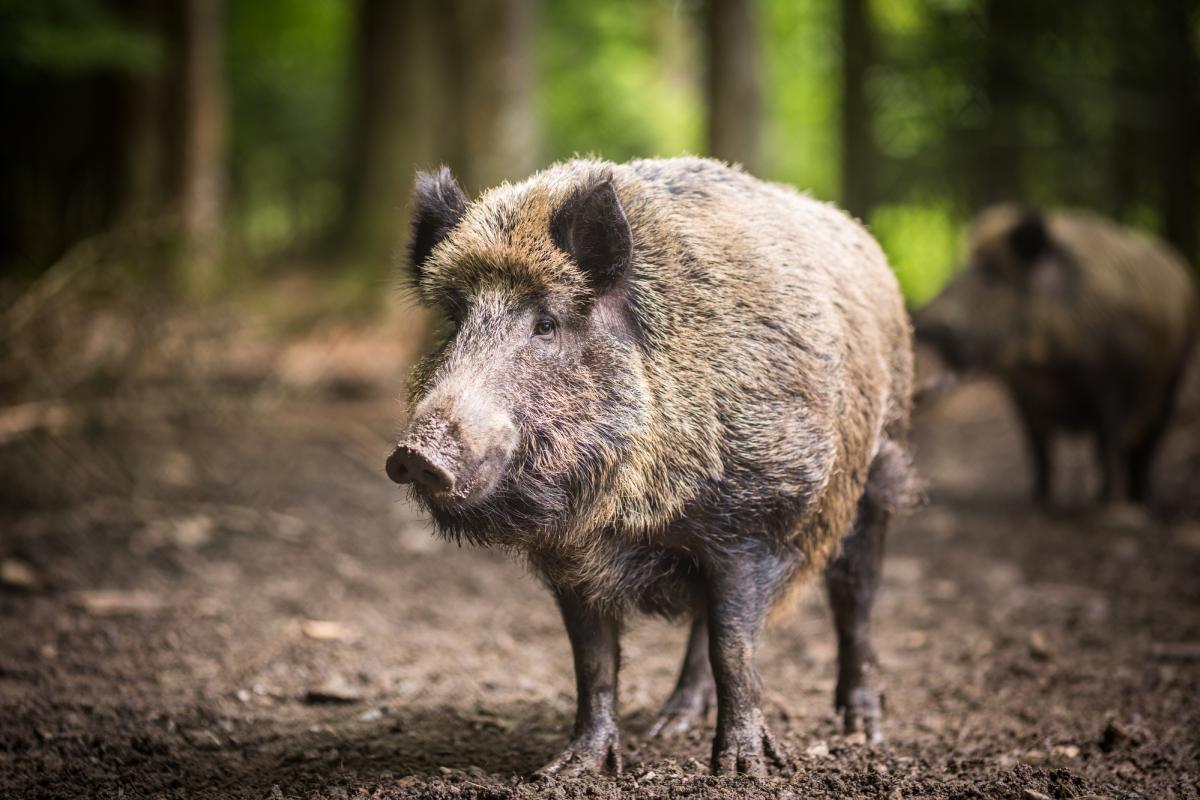 На Одещині поблизу держкордону помічені небезпечні дикі кабани. Тварини швидко бігають, добре плавають, мають хороший слух та нюх.В Одеській області, поблизу державного кордону помічені небезпечні дикі кабани. Як повідомляє Південне регіональне управління ДПСУ, прикордонники Подільського загону зафіксували у межах прикордонних контрольованих районів прогулянки диких кабанів.Йдеться, що, попри поганий зір, дикі кабани природою наділені іншими перевагами – вони швидко бігають, добре плавають, мають хороший слух та нюх. Крім того, вони дуже сильні та сміливі тварини, а ще – вміють добре маскуватися."Натрапити на поросячу родину у період шлюбного сезону, або на самку з дитинчатами - не найкраща ідея. Адже така зустріч може бути неймовірно небезпечною для людини, а реакція волохатих – непередбачуваною. Тож радимо не піддавати ризику своє життя та здоров’я та не ходити звірячими стежками поблизу кордону", - розповіли в управлінні.